         แบบอุทธรณ์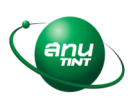 			เขียนที่........................................................			วันที่...........เดือน........................พ.ศ..........เรียน ผู้อำนวยการสถาบันเทคโนโลยีนิวเคลียร์แห่งชาติ (องค์การมหาชน)	ข้าพเจ้า ชื่อ-นามสกุล (ภาษาไทย)……………………………………………………..……………………………...……เลขที่บัตรประชาชนหรือเลขที่หนังสือเดินทาง                                                   ที่อยู่ปัจจุบัน เลขที่………………....หมู่บ้าน/อาคาร.…………………………ชั้น…………………..หมู่ที่………………………………….ถนน…………………………………………แขวง/ตำบล………………...…………….อำเภอ…………………………………………………….จังหวัด…………………………………..รหัสไปรษณีย์……………………………………..โทรศัพท์…………………………………………….โทรสาร ……………………………………………Email …………..…………….……………..............................................................	 หน่วยรับรองบุคลากร (ISO/IEC17024)เลขประจำตัวผู้สมัคร ……………………………………………………….                 วิธีการทดสอบ …………..……….....…..….. ระดับ……..... เข้ารับการทดสอบเมื่อวันที่.................................	 หน่วยตรวจ (ISO/IEC17020)                 ได้เข้ารับผลการตรวจ วันที่ ...................................................................................................................	ข้าพเจ้าประสงค์อุทธรณ์เรื่อง…………………………………………………………………………………………………........................................................................................................................................................................................โดยมีเหตุผลในการอุทธรณ์ ดังนี้ ..................................................................................................................................
............................................................................................................................................................................................................................................................................................................................................................................	ข้าพเจ้าขอส่งเอกสารประกอบคำอุทธรณ์เพิ่มเติม ดังนี้……………………………………………………………………………………………………….....................................………………………………………………………………………………………………………………………………………………………………………………………………………………………………………………………………………………                                                                 จึงเรียนมาเพื่อโปรดพิจารณา                                                                       (ลงชื่อ)..........................................................ผู้อุทธรณ์	           (.............................................................)หมายเหตุ : ผู้อุทธรณ์สามารถพิมพ์รายละเอียดเพิ่มเติมจากแบบอุทธรณ์ โดยแนบมาพร้อมกับแบบอุทธรณ์ 